Revised 06/16	Page 1 of 2Revised 06/16	ORIGINAL:  FILE/Bid Documents or Construction Correspondence	Page 2 of 2	COPIES:  Designer, Contractor, Agency, Project Manager, Construction Rep	SECTION 006325 – SUBSTITUTION REQUEST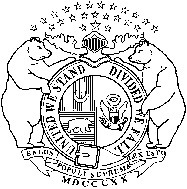 STATE OF OFFICE OF ADMINISTRATIONDIVISION OF FACILITIES MANAGEMENT, DESIGN AND CONSTRUCTIONPRODUCT SUBSTITUTION REQUESTSTATE OF OFFICE OF ADMINISTRATIONDIVISION OF FACILITIES MANAGEMENT, DESIGN AND CONSTRUCTIONPRODUCT SUBSTITUTION REQUESTSTATE OF OFFICE OF ADMINISTRATIONDIVISION OF FACILITIES MANAGEMENT, DESIGN AND CONSTRUCTIONPRODUCT SUBSTITUTION REQUESTSTATE OF OFFICE OF ADMINISTRATIONDIVISION OF FACILITIES MANAGEMENT, DESIGN AND CONSTRUCTIONPRODUCT SUBSTITUTION REQUESTSTATE OF OFFICE OF ADMINISTRATIONDIVISION OF FACILITIES MANAGEMENT, DESIGN AND CONSTRUCTIONPRODUCT SUBSTITUTION REQUESTSTATE OF OFFICE OF ADMINISTRATIONDIVISION OF FACILITIES MANAGEMENT, DESIGN AND CONSTRUCTIONPRODUCT SUBSTITUTION REQUESTSTATE OF OFFICE OF ADMINISTRATIONDIVISION OF FACILITIES MANAGEMENT, DESIGN AND CONSTRUCTIONPRODUCT SUBSTITUTION REQUESTSTATE OF OFFICE OF ADMINISTRATIONDIVISION OF FACILITIES MANAGEMENT, DESIGN AND CONSTRUCTIONPRODUCT SUBSTITUTION REQUESTSTATE OF OFFICE OF ADMINISTRATIONDIVISION OF FACILITIES MANAGEMENT, DESIGN AND CONSTRUCTIONPRODUCT SUBSTITUTION REQUESTSTATE OF OFFICE OF ADMINISTRATIONDIVISION OF FACILITIES MANAGEMENT, DESIGN AND CONSTRUCTIONPRODUCT SUBSTITUTION REQUESTPROJECT NUMBERPROJECT NUMBERPROJECT TITLE AND LOCATIONPROJECT TITLE AND LOCATIONPROJECT TITLE AND LOCATIONPROJECT TITLE AND LOCATIONPROJECT TITLE AND LOCATIONPROJECT TITLE AND LOCATIONPROJECT TITLE AND LOCATIONPROJECT TITLE AND LOCATIONPROJECT TITLE AND LOCATIONPROJECT TITLE AND LOCATIONCHECK APPROPRIATE BOXCHECK APPROPRIATE BOXCHECK APPROPRIATE BOXCHECK APPROPRIATE BOXCHECK APPROPRIATE BOXCHECK APPROPRIATE BOXCHECK APPROPRIATE BOXCHECK APPROPRIATE BOXCHECK APPROPRIATE BOXCHECK APPROPRIATE BOXSUBSTITUTION PRIOR TO BID OPENING(Minimum of (5) working days prior to receipt of Bids as per Article 4 – Instructions to Bidders)SUBSTITUTION PRIOR TO BID OPENING(Minimum of (5) working days prior to receipt of Bids as per Article 4 – Instructions to Bidders)SUBSTITUTION PRIOR TO BID OPENING(Minimum of (5) working days prior to receipt of Bids as per Article 4 – Instructions to Bidders)SUBSTITUTION PRIOR TO BID OPENING(Minimum of (5) working days prior to receipt of Bids as per Article 4 – Instructions to Bidders)SUBSTITUTION PRIOR TO BID OPENING(Minimum of (5) working days prior to receipt of Bids as per Article 4 – Instructions to Bidders)SUBSTITUTION PRIOR TO BID OPENING(Minimum of (5) working days prior to receipt of Bids as per Article 4 – Instructions to Bidders)SUBSTITUTION PRIOR TO BID OPENING(Minimum of (5) working days prior to receipt of Bids as per Article 4 – Instructions to Bidders)SUBSTITUTION PRIOR TO BID OPENING(Minimum of (5) working days prior to receipt of Bids as per Article 4 – Instructions to Bidders)SUBSTITUTION PRIOR TO BID OPENING(Minimum of (5) working days prior to receipt of Bids as per Article 4 – Instructions to Bidders)SUBSTITUTION FOLLOWING AWARD(Maximum of (20) working days from Notice to Proceed as per Article 3 – General Conditions)SUBSTITUTION FOLLOWING AWARD(Maximum of (20) working days from Notice to Proceed as per Article 3 – General Conditions)SUBSTITUTION FOLLOWING AWARD(Maximum of (20) working days from Notice to Proceed as per Article 3 – General Conditions)SUBSTITUTION FOLLOWING AWARD(Maximum of (20) working days from Notice to Proceed as per Article 3 – General Conditions)SUBSTITUTION FOLLOWING AWARD(Maximum of (20) working days from Notice to Proceed as per Article 3 – General Conditions)SUBSTITUTION FOLLOWING AWARD(Maximum of (20) working days from Notice to Proceed as per Article 3 – General Conditions)SUBSTITUTION FOLLOWING AWARD(Maximum of (20) working days from Notice to Proceed as per Article 3 – General Conditions)SUBSTITUTION FOLLOWING AWARD(Maximum of (20) working days from Notice to Proceed as per Article 3 – General Conditions)SUBSTITUTION FOLLOWING AWARD(Maximum of (20) working days from Notice to Proceed as per Article 3 – General Conditions)FROM:  BIDDER/CONTRACTOR (PRINT COMPANY NAME)FROM:  BIDDER/CONTRACTOR (PRINT COMPANY NAME)FROM:  BIDDER/CONTRACTOR (PRINT COMPANY NAME)FROM:  BIDDER/CONTRACTOR (PRINT COMPANY NAME)FROM:  BIDDER/CONTRACTOR (PRINT COMPANY NAME)FROM:  BIDDER/CONTRACTOR (PRINT COMPANY NAME)FROM:  BIDDER/CONTRACTOR (PRINT COMPANY NAME)FROM:  BIDDER/CONTRACTOR (PRINT COMPANY NAME)FROM:  BIDDER/CONTRACTOR (PRINT COMPANY NAME)FROM:  BIDDER/CONTRACTOR (PRINT COMPANY NAME)TO:  ARCHITECT/ENGINEER (PRINT COMPANY NAME)TO:  ARCHITECT/ENGINEER (PRINT COMPANY NAME)TO:  ARCHITECT/ENGINEER (PRINT COMPANY NAME)TO:  ARCHITECT/ENGINEER (PRINT COMPANY NAME)TO:  ARCHITECT/ENGINEER (PRINT COMPANY NAME)TO:  ARCHITECT/ENGINEER (PRINT COMPANY NAME)TO:  ARCHITECT/ENGINEER (PRINT COMPANY NAME)TO:  ARCHITECT/ENGINEER (PRINT COMPANY NAME)TO:  ARCHITECT/ENGINEER (PRINT COMPANY NAME)TO:  ARCHITECT/ENGINEER (PRINT COMPANY NAME)Bidder/Contractor hereby requests acceptance of the following product or systems as a substitution in accordance with provisions of Division One of the Bidding Documents:Bidder/Contractor hereby requests acceptance of the following product or systems as a substitution in accordance with provisions of Division One of the Bidding Documents:Bidder/Contractor hereby requests acceptance of the following product or systems as a substitution in accordance with provisions of Division One of the Bidding Documents:Bidder/Contractor hereby requests acceptance of the following product or systems as a substitution in accordance with provisions of Division One of the Bidding Documents:Bidder/Contractor hereby requests acceptance of the following product or systems as a substitution in accordance with provisions of Division One of the Bidding Documents:Bidder/Contractor hereby requests acceptance of the following product or systems as a substitution in accordance with provisions of Division One of the Bidding Documents:Bidder/Contractor hereby requests acceptance of the following product or systems as a substitution in accordance with provisions of Division One of the Bidding Documents:Bidder/Contractor hereby requests acceptance of the following product or systems as a substitution in accordance with provisions of Division One of the Bidding Documents:Bidder/Contractor hereby requests acceptance of the following product or systems as a substitution in accordance with provisions of Division One of the Bidding Documents:Bidder/Contractor hereby requests acceptance of the following product or systems as a substitution in accordance with provisions of Division One of the Bidding Documents:SPECIFIED PRODUCT OR SYSTEMSPECIFIED PRODUCT OR SYSTEMSPECIFIED PRODUCT OR SYSTEMSPECIFIED PRODUCT OR SYSTEMSPECIFIED PRODUCT OR SYSTEMSPECIFIED PRODUCT OR SYSTEMSPECIFIED PRODUCT OR SYSTEMSPECIFIED PRODUCT OR SYSTEMSPECIFIED PRODUCT OR SYSTEMSPECIFIED PRODUCT OR SYSTEMSPECIFICATION SECTION NO.SPECIFICATION SECTION NO.SPECIFICATION SECTION NO.SPECIFICATION SECTION NO.SPECIFICATION SECTION NO.SPECIFICATION SECTION NO.SPECIFICATION SECTION NO.SPECIFICATION SECTION NO.SPECIFICATION SECTION NO.SPECIFICATION SECTION NO.SUPPORTING DATASUPPORTING DATASUPPORTING DATASUPPORTING DATASUPPORTING DATASUPPORTING DATASUPPORTING DATASUPPORTING DATASUPPORTING DATASUPPORTING DATAProduct data for proposed substitution is attached (include description of product, standards, performance, and test data)Product data for proposed substitution is attached (include description of product, standards, performance, and test data)Product data for proposed substitution is attached (include description of product, standards, performance, and test data)Product data for proposed substitution is attached (include description of product, standards, performance, and test data)Product data for proposed substitution is attached (include description of product, standards, performance, and test data)Product data for proposed substitution is attached (include description of product, standards, performance, and test data)Product data for proposed substitution is attached (include description of product, standards, performance, and test data)Product data for proposed substitution is attached (include description of product, standards, performance, and test data)SampleSampleSample will be sent, if requestedSample will be sent, if requestedSample will be sent, if requestedSample will be sent, if requestedSample will be sent, if requestedQUALITY COMPARISONQUALITY COMPARISONQUALITY COMPARISONQUALITY COMPARISONQUALITY COMPARISONQUALITY COMPARISONQUALITY COMPARISONQUALITY COMPARISONQUALITY COMPARISONQUALITY COMPARISONSPECIFIED PRODUCTSUBSTITUTION REQUESTSUBSTITUTION REQUESTSUBSTITUTION REQUESTNAME, BRANDNAME, BRANDNAME, BRANDNAME, BRANDNAME, BRANDNAME, BRANDCATALOG NO.CATALOG NO.CATALOG NO.CATALOG NO.CATALOG NO.CATALOG NO.MANUFACTURERMANUFACTURERMANUFACTURERMANUFACTURERMANUFACTURERMANUFACTURERVENDORVENDORVENDORVENDORVENDORVENDORPREVIOUS INSTALLATIONSPREVIOUS INSTALLATIONSPREVIOUS INSTALLATIONSPREVIOUS INSTALLATIONSPREVIOUS INSTALLATIONSPREVIOUS INSTALLATIONSPREVIOUS INSTALLATIONSPREVIOUS INSTALLATIONSPREVIOUS INSTALLATIONSPREVIOUS INSTALLATIONSPROJECTPROJECTPROJECTPROJECTPROJECTPROJECTARCHITECT/ENGINEERARCHITECT/ENGINEERARCHITECT/ENGINEERARCHITECT/ENGINEERLOCATIONLOCATIONLOCATIONLOCATIONLOCATIONLOCATIONLOCATIONLOCATIONLOCATIONDATE INSTALLEDSIGNIFICANT VARIATIONS FROM SPECIFIED PRODUCTSIGNIFICANT VARIATIONS FROM SPECIFIED PRODUCTSIGNIFICANT VARIATIONS FROM SPECIFIED PRODUCTSIGNIFICANT VARIATIONS FROM SPECIFIED PRODUCTSIGNIFICANT VARIATIONS FROM SPECIFIED PRODUCTSIGNIFICANT VARIATIONS FROM SPECIFIED PRODUCTSIGNIFICANT VARIATIONS FROM SPECIFIED PRODUCTSIGNIFICANT VARIATIONS FROM SPECIFIED PRODUCTSIGNIFICANT VARIATIONS FROM SPECIFIED PRODUCTSIGNIFICANT VARIATIONS FROM SPECIFIED PRODUCTREASON FOR SUBSTITUTIONREASON FOR SUBSTITUTIONREASON FOR SUBSTITUTIONREASON FOR SUBSTITUTIONREASON FOR SUBSTITUTIONDOES PROPOSED SUBSTITUTION AFFECT OTHER PARTS OF WORK?DOES PROPOSED SUBSTITUTION AFFECT OTHER PARTS OF WORK?DOES PROPOSED SUBSTITUTION AFFECT OTHER PARTS OF WORK?DOES PROPOSED SUBSTITUTION AFFECT OTHER PARTS OF WORK?DOES PROPOSED SUBSTITUTION AFFECT OTHER PARTS OF WORK?YESNONOIF YES, EXPLAINIF YES, EXPLAINIF YES, EXPLAINIF YES, EXPLAINIF YES, EXPLAINSUBSTITUTION REQUIRES DIMENSIONAL REVISION OR REDESIGN OF STRUCTURE OR A/E WORKSUBSTITUTION REQUIRES DIMENSIONAL REVISION OR REDESIGN OF STRUCTURE OR A/E WORKSUBSTITUTION REQUIRES DIMENSIONAL REVISION OR REDESIGN OF STRUCTURE OR A/E WORKSUBSTITUTION REQUIRES DIMENSIONAL REVISION OR REDESIGN OF STRUCTURE OR A/E WORKSUBSTITUTION REQUIRES DIMENSIONAL REVISION OR REDESIGN OF STRUCTURE OR A/E WORKYESNONOBIDDER’S/CONTRACTOR’S STATEMENT OF CONFORMANCE OF PROPOSED SUBSTITUTION TO CONTRACT REQUIREMENT:We have investigated the proposed substitution.  We believe that it is equal or superior in all respects to specified product, except as stated above; that it will provide the same Warranty as specified product; that we have included complete implications of the substitution; that we will pay redesign and other costs caused by the substitution which subsequently become apparent; and that we will pay costs to modify other parts of the Work as may be needed, to make all parts of the Work complete and functioning as a result of the substitution.BIDDER’S/CONTRACTOR’S STATEMENT OF CONFORMANCE OF PROPOSED SUBSTITUTION TO CONTRACT REQUIREMENT:We have investigated the proposed substitution.  We believe that it is equal or superior in all respects to specified product, except as stated above; that it will provide the same Warranty as specified product; that we have included complete implications of the substitution; that we will pay redesign and other costs caused by the substitution which subsequently become apparent; and that we will pay costs to modify other parts of the Work as may be needed, to make all parts of the Work complete and functioning as a result of the substitution.BIDDER’S/CONTRACTOR’S STATEMENT OF CONFORMANCE OF PROPOSED SUBSTITUTION TO CONTRACT REQUIREMENT:We have investigated the proposed substitution.  We believe that it is equal or superior in all respects to specified product, except as stated above; that it will provide the same Warranty as specified product; that we have included complete implications of the substitution; that we will pay redesign and other costs caused by the substitution which subsequently become apparent; and that we will pay costs to modify other parts of the Work as may be needed, to make all parts of the Work complete and functioning as a result of the substitution.BIDDER’S/CONTRACTOR’S STATEMENT OF CONFORMANCE OF PROPOSED SUBSTITUTION TO CONTRACT REQUIREMENT:We have investigated the proposed substitution.  We believe that it is equal or superior in all respects to specified product, except as stated above; that it will provide the same Warranty as specified product; that we have included complete implications of the substitution; that we will pay redesign and other costs caused by the substitution which subsequently become apparent; and that we will pay costs to modify other parts of the Work as may be needed, to make all parts of the Work complete and functioning as a result of the substitution.BIDDER’S/CONTRACTOR’S STATEMENT OF CONFORMANCE OF PROPOSED SUBSTITUTION TO CONTRACT REQUIREMENT:We have investigated the proposed substitution.  We believe that it is equal or superior in all respects to specified product, except as stated above; that it will provide the same Warranty as specified product; that we have included complete implications of the substitution; that we will pay redesign and other costs caused by the substitution which subsequently become apparent; and that we will pay costs to modify other parts of the Work as may be needed, to make all parts of the Work complete and functioning as a result of the substitution.BIDDER/CONTRACTORBIDDER/CONTRACTORBIDDER/CONTRACTORBIDDER/CONTRACTORDATEREVIEW AND ACTIONREVIEW AND ACTIONREVIEW AND ACTIONREVIEW AND ACTIONREVIEW AND ACTIONResubmit Substitution Request with the following additional information:Resubmit Substitution Request with the following additional information:Resubmit Substitution Request with the following additional information:Resubmit Substitution Request with the following additional information:Substitution is accepted.Substitution is accepted.Substitution is accepted.Substitution is accepted.Substitution is accepted with the following comments:Substitution is accepted with the following comments:Substitution is accepted with the following comments:Substitution is accepted with the following comments:Substitution is not accepted.Substitution is not accepted.Substitution is not accepted.Substitution is not accepted.ARCHITECT/ENGINEERARCHITECT/ENGINEERARCHITECT/ENGINEERARCHITECT/ENGINEERDATE